О внесении изменений в перечень муниципальных и государственных услуг, предоставление которых организуется по принципу «одного окна» на базе Государственного бюджетного учреждения Свердловской области «Многофункциональный центр предоставления государственных (муниципальных) услуг», утвержденный постановлением Администрации Североуральского городского округа от 04.05.2017 № 523В соответствии с Федеральным законом от 27 июля 2010 года № 210-ФЗ «Об организации предоставления государственных и муниципальных услуг», Приказом Управления архивами Свердловской области от 30.11.2015 № 27-01-33/208 «Об утверждении ведомственного перечня государственных услуг и работ, оказываемых и выполняемых государственными учреждениями Свердловской области в сфере архивного дела, и одобрении примерного ведомственного перечня муниципальных услуг и работ, оказываемых и выполняемых муниципальными учреждениями муниципальных образований, расположенных на территории Свердловской области, в сфере архивного дела», Уставом Североуральского городского округа, Администрация Североуральского городского округаПОСТАНОВЛЯЕТ:1. Внести в перечень муниципальных и государственных услуг, предоставление которых организуется по принципу «одного окна» на базе Государственного бюджетного учреждения Свердловской области «Многофункциональный центр предоставления государственных (муниципальных) услуг», утвержденный постановлением Администрации Североуральского городского округа от 04.05.2017 № 523 (с изменениями, внесенными постановлением Администрации Североуральского городского округа от 01.03.2018 № 205), следующие изменения:1) строку 18 изложить в следующей редакции:«»;2) строку 19 исключить.2. Контроль за выполнением настоящего постановления возложить 
на Первого заместителя Главы Администрации Североуральского городского округа С. А. Золотареву.3. Опубликовать постановление в газете «Наше слово» и на официальном сайте Администрации Североуральского городского округа.Глава Североуральского городского округа				          В.П. Матюшенко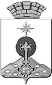 АДМИНИСТРАЦИЯ СЕВЕРОУРАЛЬСКОГО ГОРОДСКОГО ОКРУГА ПОСТАНОВЛЕНИЕАДМИНИСТРАЦИЯ СЕВЕРОУРАЛЬСКОГО ГОРОДСКОГО ОКРУГА ПОСТАНОВЛЕНИЕ06.06.2019                                                                                                         № 595                                                                                                        № 595г. Североуральскг. Североуральск18Предоставление архивных справок, архивных копий, архивных выписок, информационных писем, связанных с реализацией законных прав и свобод граждан